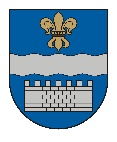 DAUGAVPILS DOMEK. Valdemāra iela 1, Daugavpils, LV-5401, tālr. 65404344, 65404365, fakss 65421941 e-pasts info@daugavpils.lv   www.daugavpils.lvL Ē M U M SDaugavpilī2022.gada 29.decembrī					                         Nr.887                                                                                                                     (prot. Nr.40,  3.§)Par Mākslu izglītības kompetences centra “Daugavpils Dizaina un mākslas vidusskola SAULES SKOLA” nolikuma apstiprināšanu Pamatojoties uz likuma “Par pašvaldībām” 21. panta pirmās daļas 8. punktu, Izglītības likuma 22. panta pirmo daļu, Profesionālās izglītības likuma 15. panta pirmo daļu, ņemot vērā Daugavpils domes 2022.gada 15.decembra lēmumu Nr.824, ņemot vērā Daugavpils domes Izglītības un kultūras jautājumu komitejas 2022.gada 22.decembra atzinumu, atklāti balsojot: PAR – 14 (I.Aleksejevs, P.Dzalbe, A.Gržibovskis, L.Jankovska, I.Jukšinska, V.Kononovs, N.Kožanova, M.Lavrenovs, J.Lāčplēsis, I.Prelatovs, V.Sporāne-Hudojana, I.Šķinčs, M.Truskovskis, A.Vasiļjevs), PRET – nav, ATTURAS – nav, Daugavpils dome nolemj:Apstiprināt Mākslu izglītības kompetences centra “Daugavpils Dizaina un mākslas vidusskola SAULES SKOLA” nolikumu (pielikumā).Atzīt par spēku zaudējušiem Daugavpils domes 2017.gada 8.jūnija lēmumu Nr. 298, 2018.gada 13.decembra lēmumu Nr. 665, 2020. gada 26.novembra lēmumu Nr.615 un 2022.gada 13.janvāra lēmumu Nr. 2.Lēmums stājas spēkā 2023.gada 1.janvārī.Pielikumā: Mākslu izglītības kompetences centra “Daugavpils Dizaina un mākslas vidusskola SAULES SKOLA” nolikums.Domes priekšsēdētāja1.vietnieks				(personiskais parakts)                      	 A.Vasiļjevs		